Acts 11:1-18Revelation 21:1-6John 13:31-35Psalm 148The CollectRite I - Almighty God, whom truly to know is everlasting life: Grant us so perfectly to know your Son Jesus Christ to be the way, the truth, and the life, that we may steadfastly follow his steps in the way that leads to eternal life; through Jesus Christ your Son our Lord, who lives and reigns with you, in the unity of the Holy Spirit, one God, for ever and ever. Amen.Rite II - Almighty God, whom truly to know is everlasting life: Grant us so perfectly to know your Son Jesus Christ to be the way, the truth, and the life, that we may steadfastly follow his steps in the way that leads to eternal life; through Jesus Christ your Son our Lord, who lives and reigns with you, in the unity of the Holy Spirit, one God, for ever and ever. Amen.The First LessonActs 11:1-18A reading from the Acts of the Apostles:The apostles and the brothers and sisters throughout Judea heard that even the Gentiles had welcomed God’s word. When Peter went up to Jerusalem, the circumcised believers criticized him. They accused him, “You went into the home of the uncircumcised and ate with them!”Step-by-step, Peter explained what had happened. “I was in the city of Joppa praying when I had a visionary experience. In my vision, I saw something like a large linen sheet being lowered from heaven by its four corners. It came all the way down to me. As I stared at it, wondering what it was, I saw four-legged animals—including wild beasts—as well as reptiles and wild birds. I heard a voice say, ‘Get up, Peter! Kill and eat!’ I responded, ‘Absolutely not, Lord! Nothing impure or unclean has ever entered my mouth.’ The voice from heaven spoke a second time, ‘Never consider unclean what God has made pure.’ This happened three times, then everything was pulled back into heaven. At that moment three men who had been sent to me from Caesarea arrived at the house where we were staying. The Spirit told me to go with them even though they were Gentiles. These six brothers also went with me, and we entered that man’s house. He reported to us how he had seen an angel standing in his house and saying, ‘Send to Joppa and summon Simon, who is known as Peter. He will tell you how you and your entire household can be saved.’ When I began to speak, the Holy Spirit fell on them, just as the Spirit fell on us in the beginning. I remembered the Lord’s words: ‘John baptized with water, but you will be baptized with the Holy Spirit.’ If God gave them the same gift he gave us who believed in the Lord Jesus Christ, then who am I? Could I stand in God’s way?”Once the apostles and other believers heard this, they calmed down. They praised God and concluded, “So then God has enabled Gentiles to change their hearts and lives so that they might have new life.”The Word of the Lord,Thanks be to God.The PsalmPsalm 148Laudate Dominum1	 Hallelujah!
Praise the Lord from the heavens; *
praise him in the heights.2 	Praise him, all you angels of his; *
praise him, all his host.3 	Praise him, sun and moon; *
praise him, all you shining stars.4 	Praise him, heaven of heavens, *
and you waters above the heavens.5 	Let them praise the Name of the Lord; *
for he commanded, and they were created.6 	He made them stand fast for ever and ever; *
he gave them a law which shall not pass away.7 	Praise the Lord from the earth, *
you sea-monsters and all deeps;8 	Fire and hail, snow and fog, *
tempestuous wind, doing his will;9 	Mountains and all hills, *
fruit trees and all cedars;10 	Wild beasts and all cattle, *
creeping things and winged birds;11	Kings of the earth and all peoples, *
princes and all rulers of the world;12 	Young men and maidens, *
old and young together.13 	Let them praise the Name of the Lord, *
for his Name only is exalted,
his splendor is over earth and heaven.14 	He has raised up strength for his people
and praise for all his loyal servants, *
the children of Israel, a people who are near him.
Hallelujah!The EpistleRevelation 21:1-6A reading from the Revelation to John:Then I saw a new heaven and a new earth, for the former heaven and the former earth had passed away, and the sea was no more. I saw the holy city, New Jerusalem, coming down out of heaven from God, made ready as a bride beautifully dressed for her husband. I heard a loud voice from the throne say, “Look! God’s dwelling is here with humankind. He will dwell with them, and they will be his peoples. God himself will be with them as their God. He will wipe away every tear from their eyes. Death will be no more. There will be no mourning, crying, or pain anymore, for the former things have passed away.” Then the one seated on the throne said, “Look! I’m making all things new.” He also said, “Write this down, for these words are trustworthy and true.” Then he said to me, “All is done. I am the Alpha and the Omega, the beginning and the end. To the thirsty I will freely give water from the life-giving spring.The Word of the Lord,Thanks be to God.The GospelJohn 13:31-35When Judas was gone, Jesus said, “Now the Human One has been glorified, and God has been glorified in him. If God has been glorified in him, God will also glorify the Human One in himself and will glorify him immediately. Little children, I’m with you for a little while longer. You will look for me—but, just as I told the Jewish leaders, I also tell you now—‘Where I’m going, you can’t come.’“I give you a new commandment: Love each other. Just as I have loved you, so you also must love each other. This is how everyone will know that you are my disciples, when you love each other.”The Lessons Appointed for Use on the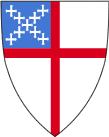 Fifth Sunday of EasterYear C
RCL